Stormwater Drain Pits May 2013Issue/Incidents:Due to poorly maintained drain pits there have been a number of incidents including:Two unrelated falls into open drain pits causing bruising on arms and shoulders and broken ribsA Sprained ankle resulting from tripping on a piece of wood covering the end of a drain.A cut above left eye and grazed knees resulting from tripping and falling on a metal drainage grate.Twisted ankle after stepping on an open drain pit.Jarred elbow when supporting a student who slipped on a drain pit cover.Factors/Risks to ConsiderThe removal of drain pit covers created a falling hazard.Recessed, raised and damaged/broken drain pit covers created an uneven surface increasing the risk of slips, trips and falls.Missing paving bricks and loose grate covers created a tripping and falling hazard.Recommendations:Identify all drain pits and covers on site, include these in the workplace’s OHS Risk Register and document current controls.Ensure that drain pits are included in the Workplace Inspection Checklist and regularly inspected for rust, cracks and damage.Ensure drain pit covers/grates are secured using a tight fitted bolt design as specified in the DEECD Building Quality Standards Handbook.Ensure raised or sunken drain pit covers are re-fitted so they sit at ground level. In the short-term, raised drain pit covers should be highlighted using high visibility paint.Replace rusted or damaged steel grates with ‘checkered-type’ or flat ‘steel-type’ covers (Refer to Photos 5 & 6).Where practicable reconfigure footpaths and walkways to avoid pedestrian traffic near or over drain pits.Ensure employees wear appropriate footwear particularly when on yard duty.Further Information:Further information can be obtained from DEECD’s Health, Safety and WorkSafe website or by contacting the DEECD OHS Advisory Service on 1300 074 715 or email safety@edumail.vic.gov.au .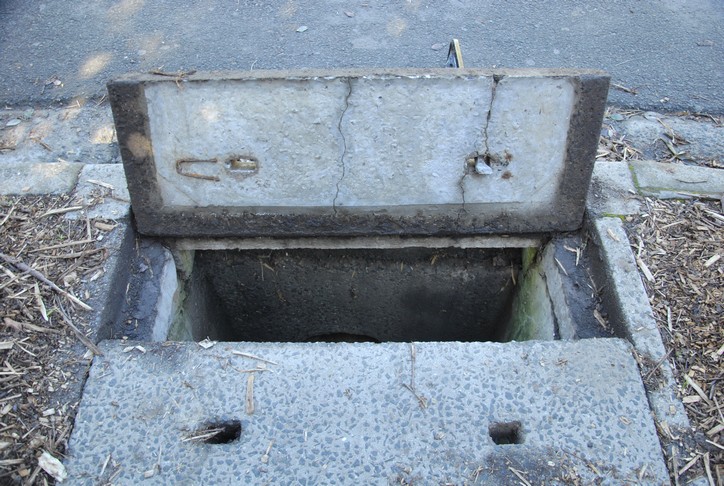 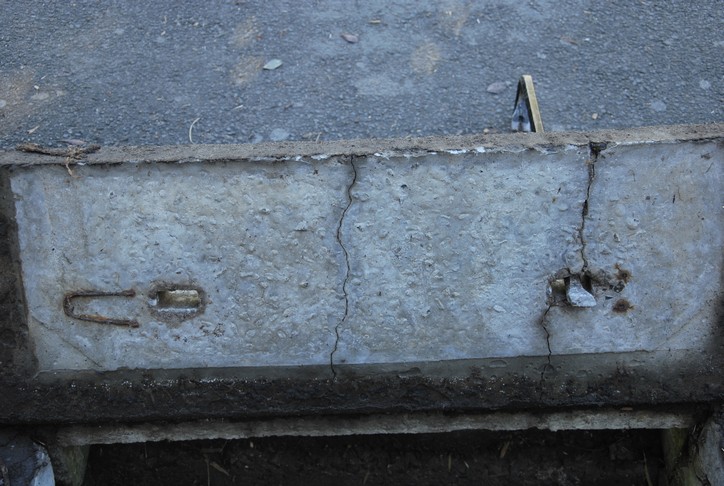 Photo 1: Unreinforced concrete cover with visible cracks from underneathPhoto 2: Significant cracks of unreinforced concrete cover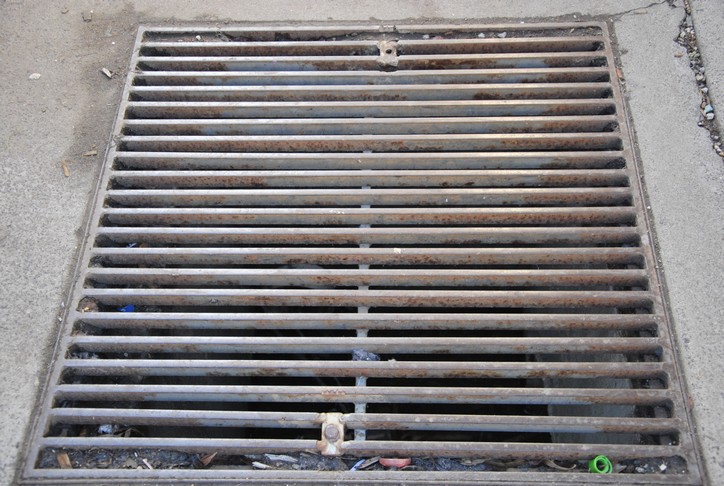 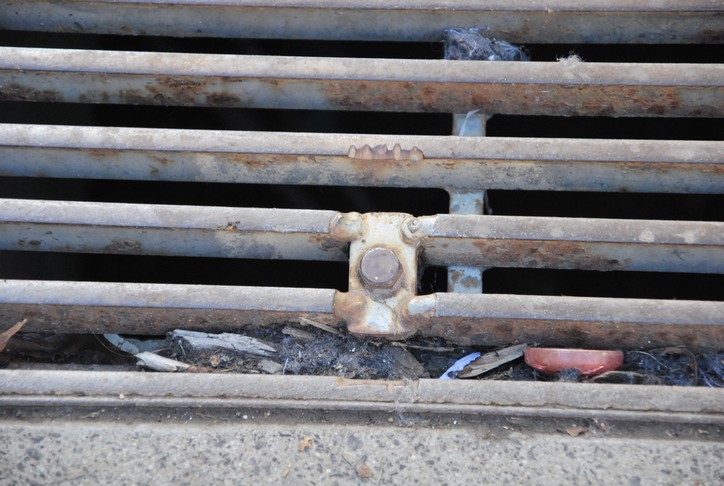 Photo 3: Secured metal gratePhoto 4: Bolted metal grate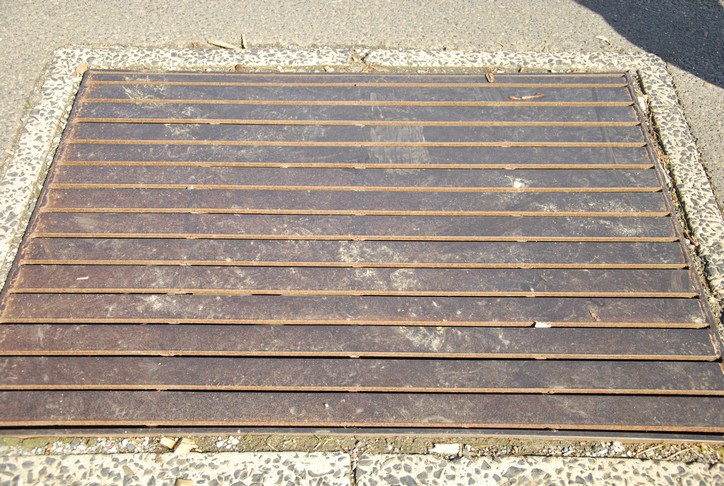 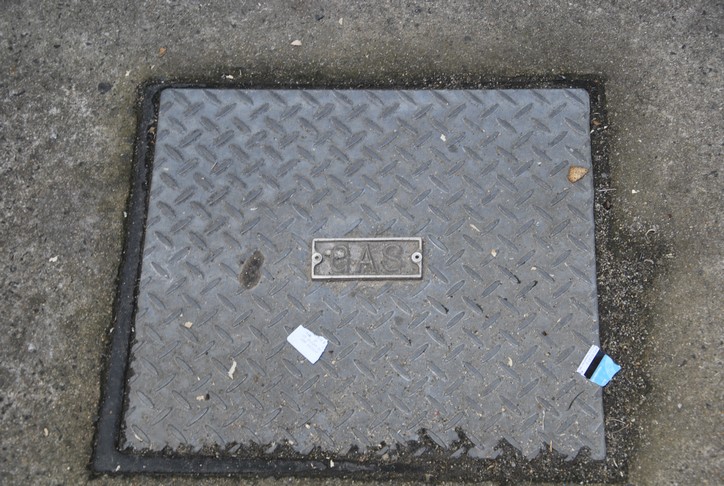 Photo 5: Flat steel-type drain pit coverPhoto 6: Checkered-type drain pit cover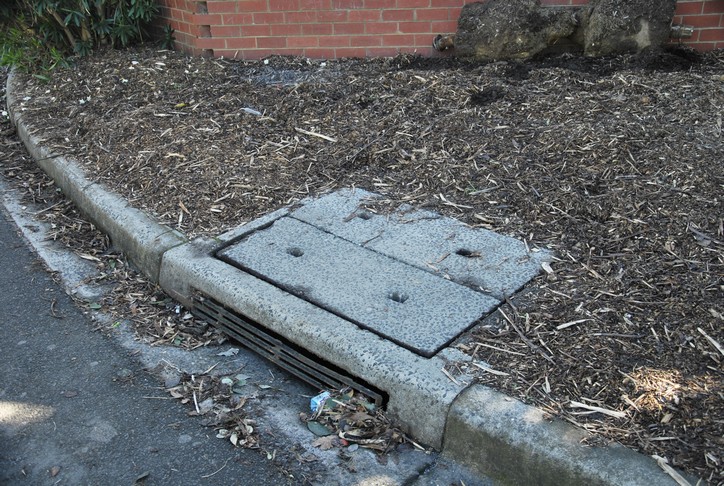 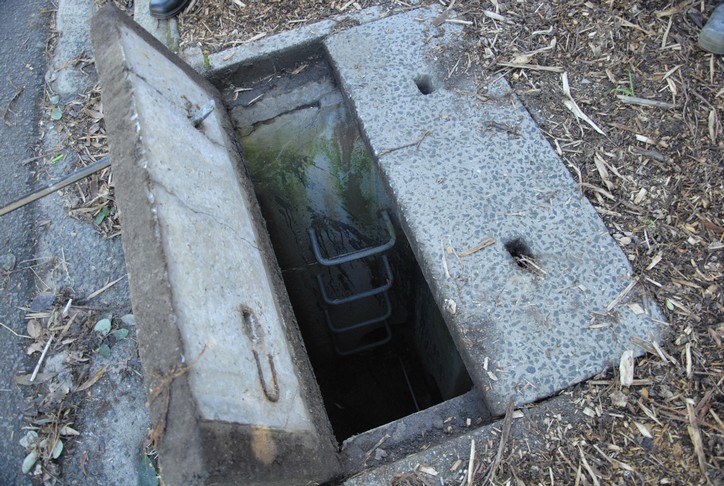 Photo 7: Typical stormwater drain pit on kerbside with concrete cover – no evidence of cracking from outsidePhoto 8: Typical stormwater drain pit with concrete cover – no evidence of cracking from outside